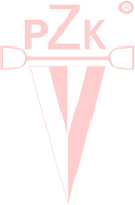 REGULAMIN KAYAK CROSS POLSKAopracowany w 2023 r.SPIS TREŚCII REGULAMIN KAYAK CROSS POLSKAPostanowienia ogólneRegulamin KAYAK CROSS POLSKA powstał na podstawie przepisów zgodnych z regulaminem Międzynarodowej Federacji Kajakowej (ICF), zwanej dalej ICF.Celem zawodów KAYAK CROSS jest jak najszybsze, prawidłowe pokonanie trasy wyznaczonej   przez bramki ustawione na rwącej wodzie.Torem slalomowym, zwanym dalej torem nazywamy odcinek wody, urządzony i                          przygotowany do rozgrywania zawodów w KAYAK CROSS wraz z zapleczem technicznym i administracyjno - socjalnym.Trasą zawodów jest odcinek wody z bramkami i strefą eskimo roll na którym rozgrywa się wyścig, poczynając  od linii startu do linii mety.Niniejszy regulamin obowiązuje organizatorów, sędziów, kierowników drużyn oraz zawodników biorących udział w zawodach rozgrywanych w kraju, za wyjątkiem zawodów  uznawanych za międzynarodowe i rozgrywanych według przepisów Międzynarodowej Federacji Kajakowej (ICF).Nadzór nad zawodami organizowanymi w Polsce sprawują:Polski Związek Kajakowy – PZKaj., w odniesieniu do zawodów międzynarodowych i krajowych zawodów centralnych,Okręgowy Związek Kajakowy – OZK w odniesieniu do krajowych zawodów terenowych.1.7. Interpretacja przepisów regulaminu oraz rozstrzyganie o sprawach w nim nie przewidzianych należy do:- w czasie zawodów do Sędziego Głównego lub jury, jeśli zostało powołane- po zawodach do właściwego organu PZKaj.Najwyższą instancją w tych sprawach jest Zarząd PZKaj.1.8. Regulamin wchodzi w życie uchwałą zarządu 10/2023/E z dniem 12 kwietnia 2023 r.Przepisy techniczneKAYAK CROSS rozgrywa się w następujących kategoriach:Mężczyźni K1M – młodzik,  junior, U23, senior, Kobiety K1W – młodzik,  junior, U23, senior. Dozwolone są tylko kajaki, które spełniają następujące warunki:Maksymalna długość 2,75 m.Minimalna waga łodzi 18 kg.Dziób wszystkich łodzi musi mieć minimum promień 5 cm w poziomieŁódź nie może mieć niebezpiecznych ostrych krawędzi.Młodzicy startują na kajakach do kajak polo lub slalomowych z zabezpieczonym pianką dziobem łodzi. Na zawodach stosuje się jeden rodzaj łodzi (kajak polo lub kajak slalomowy). Jeśli organizator zapewnia odpowiednie identyczne kajaki plastikowe dla kategorii MŁODZIK, to zawody są rozegrane z ich  udziałem. W zapowiedzi organizator określa na jakich kajakach rozgrywane będą zawody.Trasa musi składać się z 4 do 6 bramek dowolnych i przynajmniej dwóch (2) bramek podjazdowych, ustawionych w miarę możliwości parami, symetrycznie, co pozwala zawodnikowi wybrać trasę z prawej lub z lewej strony. Czas, w którym zawodnicy ukończą  wyścig powinien wynosić 45 - 60 sekund.Trasa musi zawierać oznakowany odcinek przeznaczony do wykonania „eskimoski” (zawodnik wykonuje pełny obrót 360º), może zawierać  barierę rolkową. Strefa musi być umieszczona pomiędzy dwoma sekwencjami bramek.BramkiBramki składają się z jednego (1) lub dwóch (2) zawieszonych słupów pomalowanych na  zielono dla dowolnych bramek i czerwonego dla bramek podjazdowych.Bramki muszą spełniać wymagania ICF Kayak Cross. Logo zawodów lub sponsorów mogą być umieszczone na zawieszonych słupach. W wyjątkowych sytuacjach mogą być użyte bramki do slalomu kajakowego.Linia bramkowa to linia pomiędzy wewnętrzną częścią słupa bramkowego a krawędzią toru  lub brzegiem rzeki. Bramki muszą być ponumerowane, a numery ocenianych bramek muszą być wyraźnie widoczne, na każdym stanowisku  sędziowskim.Zawody kwalifikacyjne do reprezentacji oraz Mistrzostwa Polski w kategorii senior, U-23, junior muszą być rozegrane na bramkach spełniających wymagania ICF Kayak Cross. Przepisy bezpieczeństwa.Wszystkie łodzie startujące w zawodach przez cały czas ich trwania muszą być niezatapialne i wyposażone w uchwyt umocowany na dziobie i rufie łodzi umożliwiający łatwe  wsunięcie całej dłoni.Każdy zawodnik w czasie przejazdu, musi mieć na sobie zapięty kask oraz kamizelkę asekuracyjną. Kamizelka asekuracyjna noszona na górnej części ciała powinna otaczać całą talię zawodnika i musi być wykonana z  materiału pływalnego gwarantowanej jakości, nie wchłaniającego wody. Kamizelka asekuracyjna musi mieć wyporność umożliwiającą utrzymanie na powierzchni wody odważnika o masie 6,12 kg (legalizowany ciężarek) i powinna być zaprojektowana tak, aby utrzymała przytomną osobę na             wodzie twarzą do góry. Kamizelka musi odpowiadać normie ISO.Kask musi zapewniać dostateczną ochronę głowy zawodnika w przypadku uderzeń o skały  (przestrzeń między głową a kaskiem musi absorbować wstrząs) i posiadać solidny pasek podbródkowy. Kask musi odpowiadać normie ISO.Na zawodach obowiązuje strój z długim rękawem oraz zabezpieczone wiosło (bez ostrych lub metalowych krawędzi, zaklejone taśmą).Zaleca się organizatorom i sędziom sprawdzanie osobistego sprzętu asekuracyjnego,   kamizelek oraz łodzi zarówno na starcie jak i na mecie.W przypadkach wątpliwych należy sprawdzić niezatapialność łodzi. Łódź napełniona wodą  musi unosić się na powierzchni wody.Zawodnicy mogą się wyposażyć w dodatkowe ochraniacze twarzy, zębów oraz łokci i przedramion.Zawodnicy muszą mieć możliwość natychmiastowego opuszczenia łodzi.Sprzęt zawodników, w tym łódź, może być sprawdzany przez kontrolera przed startem. Jeśli  sprzęt zawodnika nie spełnia wymagań, zostanie on zdyskwalifikowany. Starter, kontroler przedstartowy, sędzia główny, a także każdy z sędziów w ramach swych obowiązków jest zobowiązany nie dopuścić zawodnika do startu w przypadku nie stosowania się do przepisów  bezpieczeństwa. Przez cały czas trwania zawodów na torze musi być obecny ratownik medyczny lub lekarz, zdolny w razie wypadku udzielić pomocy poszkodowanemu. Przez cały czas trwania zawodów na torze musi być zespół ratowników, zdolny w razie wywrotki lub innego niebezpieczeństwa udzielić skutecznej pomocy zawodnikom i w miarę  możliwości ich sprzętowi.Zawodnicy zawsze startują na własną odpowiedzialność. Polski Związek Kajakowy i organizatorzy nie ponoszą odpowiedzialności za wypadki lub uszkodzenia sprzętu, które mogą  wydarzyć się podczas zawodów.Sędziowie i funkcjonariuszeZawody KAYAK CROSS nadzorowane są przez następujących sędziów:Sędzia GłównyKierownik technicznySędziowie bramkowiStarterKontroler startu i sprzętu (pomocnik startera)Sędzia metySędziowie mierzący czasKierownik biura obliczeńProjektant trasySędzia wideo (jeżeli organizator zapewnia oficjalne video)Na zawody o Mistrzostwo Polski na wniosek Kolegium Sędziów PZKaj, Zarząd PZKaj. powołuje 3 osobowe jury, jako organ odwoławczy od decyzji Sędziego Głównego. Decyzje jury  są ostateczne. W skład jury powinno wchodzić co najmniej dwóch sędziów klasy związkowej.Kategorie sędziów, wymagane kwalifikacje oraz tryb i warunki uzyskiwania klas  sędziowskich regulują odrębne przepisy.Każdy sędzia powinien wykonywać swoje obowiązki jak najdokładniej i najsprawniej w poczuciu odpowiedzialności za pełnioną funkcję oraz zgodnie z etyką obowiązującą sędziego.Komisji sędziowskiej przewodzi Sędzia Główny powoływany:dla zawodów centralnych - przez Zarząd PZKaj. na wniosek Kolegium Sędziów PZKaj.dla zawodów terenowych - przez Zarząd właściwego OZKaj. na wniosek terenowego                        Kolegium Sędziów.Kolegium Sędziów typując Sędziego Głównego, wyznacza komisję sędziowską, której skład      jest zależny od rodzaju zawodów. Liczba członków komisji sędziowskiej nie może być jednak mniejsza niż 10 osób. a mianowicie:Sędzia Głównykierownik technicznystarterkontroler startu i sprzętue). sędzia metyf). kierownik biura obliczeńg). 4 sędziów bramkowychŁączenie dwóch funkcji sędziowskich jest dopuszczalne pod warunkiem, że można je pełnić  na tym samym miejscu.Do pomocy komisji sędziowskiej mogą być powołani funkcjonariusze stanowiący pomoc  techniczną w wykonywaniu zadań komisji sędziowskiej.Sędziowie nie mogą pełnić dodatkowo funkcji trenera lub kierownika drużyny startującej w danych zawodach.Sędzia głównySędzia Główny przewodniczy komisji sędziowskiej i jest odpowiedzialny za prawidłowe, sprawne i zgodne z regulaminem, przeprowadzenie zawodów.Sędzia Główny koordynuje i nadzoruje pracę wszystkich sędziów i funkcjonariuszy,  a w szczególności:decyduje o interpretacji przepisów oraz podejmuje decyzje w sprawach wynikłych w trakcie  zawodów, a nie objętych regulaminem,rozstrzyga wszelkie spory,decyduje o dyskwalifikacjach,-na podstawie zapisu oficjalnego wideo może zmienić decyzję sędziego bramkowego  dotyczącą oceny bramki, po konsultacji z sędzią bramkowym,może usunąć od pełnionej funkcji poszczególnych sędziów i funkcjonariuszy,zatwierdza wyniki,w przypadku nieprzewidzianych okoliczności (np. niesprzyjające warunki atmosferyczne, skala trudności itp.) może zmienić ustalony program zawodów, przesunąć lub zmienić terminy poszczególnych konkurencji lub odwołać zawody,może przerwać lub odwołać zawody, jeżeli stan urządzeń technicznych, sprzętu lub nieskuteczne działanie służb ratowniczych w rażący sposób odbiega od ustalonych przepisów lub zasad bezpieczeństwa,przyjmuje od organizatora zawodów dokumentację niezbędną dla prawidłowego przeprowadzenia zawodów, sprawdza jej zgodność z przepisami i w razie potrzeby ustala sposób jej uzupełnienia,sprawdza stan toru oraz urządzeń z punktu widzenia możliwości prawidłowego przeprowadzenia zawodów,przeprowadza odprawy z kierownikami drużyn i komisją sędziowską, na których omawia  zasadnicze sprawy związane z przeprowadzeniem zawodów oraz dokonuje weryfikacji zgłoszeń do poszczególnych konkurencji,-w razie potrzeby może zwołać odprawę kierowników drużyn lub komisji sędziowskiej.Kierownik techniczny6.3.1. Kierownik techniczny:kieruje przygotowaniami do zawodów i jest odpowiedzialny za prawidłowe funkcjonowanie wszystkich urządzeń technicznych podczas zawodów,czuwa nad terminowym i zgodnym z kolejnością przebiegiem poszczególnych konkurencji,kieruje pracą funkcjonariuszy zajmujących się sprawami:urządzeń technicznych na torze i trasie,bezpieczeństwa i pierwszej pomocy.Sędzia bramkowy.Sędzia bramkowy obserwuje i ocenia prawidłowość przejazdu bramek na przydzielonej  bramce/ odcinku. Prowadzi dokładną i przejrzystą dokumentację dotyczącą przejazdu przez daną bramkę/bramki. Zasady prowadzenia dokumentacji ustala Sędzia Główny.Zaleca się przydzielenie jednemu sędziemu bramkowemu jednej bramki. Sędzia może obserwować inne bramki na polecenie Sędziego Głównego w celu pomocy w ocenie przejazdu  innemu sędziemu.Sędzia strefy eskimoski (Roll Zone).6.5.1. Sędzia strefy eskimoski obserwuje i ocenia prawidłowość wykonania eskimoski.6.5.2. Do strefy eskimoski powinno być przydzielonych przynajmniej dwóch sędziów, którzy oceniają prawidłowe wykonanie eskimoski w strefie lub pod barierą rolkową.StarterStarter jest odpowiedzialny za prawidłową kolejność startów zawodników i daje zgodę na  start.Może zabronić startu zawodnikowi jeżeli:nie przestrzega przepisów bezpieczeństwa,nie stawi się na starcie w przepisowym terminie,jest bez numeru startowego lub niewłaściwie ubrany,nie stosuje się do poleceń startera.6.6.3. O wystąpieniu w/w nieprawidłowości starter musi niezwłocznie powiadomić Sędziego  Głównego.Kontroler startu i sprzętuKontroler startu i sprzętu stwierdza:czy łódź i ubiór zawodnika spełniają wymogi bezpieczeństwa (kask, kamizelka asekuracyjna, ubiór, wiosło)  zgodnie z pkt.4.2, 4.3, 4.4.zabrania startu zawodnikom i łodziom nie spełniającym wymogów bezpieczeństwa,przez cały czas asystuje starterowi, szczególnie doradzając zawodnikom, kiedy przejść do     obszaru startowego i wsiąść do kajaka na platformie startowej.Sędzia metySędzia mety:stwierdza przepłynięcie linii mety, określa, w jakiej kolejności zawodnicy przekroczyli linię  mety, może być odpowiedzialny za pomiar czasu,w sytuacjach wątpliwych sporządza raport i niezwłocznie informuje o tym Sędziego Głównego.Sędzia mierzący czasSędziowie mierzący czas powoływani są do przeprowadzania próby Time Trial. Odpowiedzialni są za dokładne zmierzenie czasu przejazdu  (w koordynacji starter-meta) i podanie go do biura obliczeń.Kierownik biura obliczeńKierownik biura obliczeń - sekretarz, jest odpowiedzialny za obliczanie wyników  i podanie ich do publicznej wiadomości. Prowadzi dokumentację zawodów, sporządza zestawienie wyników poszczególnych konkurencji, wykazy zwycięzców oraz prowadzi punktację zawodów. Nadzoruje i kieruje pracą sędziów obliczających wyniki, czuwa nad upływem czasu przewidzianego do składania protestów. Ponadto kontroluje i kieruje pracą spikera oraz czuwa nad właściwą informacją dla uczestników zawodów, widzów i środków  przekazu informacji.Projektant trasyProjektant trasy jest odpowiedzialny za:zaprojektowanie trasy i zapewnienie, by trasa zachowała przez cały czas trwania zawodów  swój pierwotny kształt,właściwe zawieszenie bramek i innych urządzeń trasy.Projektant trasy zawsze musi być gotowy wraz z zespołem do dokonania napraw lub  poprawek urządzeń trasy.Sędzia wideoSędzia wideo ma taką samą odpowiedzialność jak sędzia bramkowy za ocenę bramek. Jest dodatkowym źródłem informacji dla określenia prawidłowego przejazdu przez bramkę. Wideo sędzia ogląda przejazd wszystkich zawodników na każdej bramce lub układzie bramek.6.12.2. Sędzia wideo notuje wszystkie rozbieżności w decyzji sędziego bramkowego, sporządza z tego  raport, który przedstawia Sędziemu Głównemu. Na podstawie raportu, przy oczywistych rozbieżnościach wynikających z podglądu wideo, Sędzia Główny ma prawo zmienić decyzje sędziego bramkowego.FunkcjonariuszeLiczbę funkcjonariuszy, ich stanowiska i zadania ustala organizator w zależności od  potrzeb, na podstawie przepisów „instrukcja dla organizatora zawodów".Bezpośrednimi przełożonymi funkcjonariuszy są sędziowie kierujący pracą poszczególnych stanowisk obsługiwanych przez funkcjonariuszy (np. kierownik techniczny ma do dyspozycji zespół ratowników, zespół ustawiaczy trasy, urządzeń pomiaru czasu itp., kierownik biura obliczeń - spikerów, tłumaczy, telefonistów, obsługę tablic informacyjnych itp., starter – kontrolera sprzętu i łodzi, pomiar czasu itp., kierownik mety - pomiar czasu).14 Zawodnicy6.14.1. W zawodach Kayak Cross mogą brać udział zawodnicy będący członkami klubów  i innych organizacji, zgłoszeni do PZKaj. według obowiązujących przepisów, jeżeli przepisy specjalne nie stanowią inaczej.6.14.2. Zawodnik zgłoszony do zawodów musi posiadać ważną legitymację zawodniczą lub licencję, aktualną kartę zdrowia, dokument potwierdzający umiejętność pływania ( co najmniej                 powszechną kartę pływacką lub inny dokument potwierdzający tą umiejętność).6.14.3. Zawodnikowi nie wolno startować pod pseudonimem lub obcym nazwiskiem.Zawodnicy zdyskwalifikowani lub zawieszeni nie mogą startować w zawodach.Zawodnikowi nie wolno reprezentować w zawodach w jednym i tym samym czasie więcej  niż jednej organizacji. Zmianę barw organizacyjnych regulują odrębne przepisy.Każdy zawodnik zgłoszony do zawodów i biorący w nich udział ma prawo do:uczestniczenia w konkurencjach, do których został zgłoszony przez swoją organizację,korzystania ze wszystkich urządzeń, udogodnień i świadczeń przygotowanych przez  organizatorów,uzyskiwania tytułów, dyplomów, wyróżnień i nagród.Każdy zawodnik zgłoszony do zawodów i biorący w nich udział ma obowiązek:stosować się do przepisów niniejszego regulaminu, a także programu i zapowiedzi zawodów, jak również ściśle przestrzegać instrukcji i zarządzeń Sędziego Głównego i innych sędziów zgodnie z ich kompetencjami,współdziałać z organizatorem zawodów, komisją sędziowską, innymi zawodnikamiw sprawnym przeprowadzeniu zawodów, przez regulaminowe i koleżeńskie podejście do  wszystkich spraw zaistniałych w czasie zawodów,w razie wypadku i zagrożenia życia ludzkiego nieść pomoc bez względu na utratę możliwości                zwycięstwa,stawiać się punktualnie na wyznaczone miejsce startu, zbiórek, odpraw itp.,dbać o przydzielony sprzęt sportowy oraz chronić go przed uszkodzeniem lub zniszczeniem,nie dotykać sprzętu innych zawodników bez ich zgody,unikać jakichkolwiek form ulegania oraz wpływania na innych zawodników w kwestiach, uznanych przez sędziego za „niesportowe zachowanie”.6.14.8. Za przekroczenie przepisów zawodnik ponosi odpowiedzialność zgodnie z przepisami ni niniejszego regulaminu, a w szczególnych przypadkach, może być pociągnięty do odpowiedzialności prawnej.Kierownicy drużynKierownik drużyny reprezentuje swą drużynę wobec organizatora i komisji sędziowskiej. 7.2.Kierownik drużyny jest odpowiedzialny za terminowe i zgodne z niniejszym regulaminem                       dopełnienie formalności, związanych z udziałem w zawodach kierowanej przez niego drużyny oraz właściwe zachowanie się zawodników jego drużyny przez cały czas trwania zawodów.7.3. Prawo do występowania w imieniu drużyny posiada jedynie kierownik drużyny zgłoszony  w sposób zgodny z regulaminem tj. posiadający pisemne pełnomocnictwo swojej organizacji .7.4. Kierownik drużyny może przekazać swe uprawnienia innej osobie poprzez pisemne  oświadczenie złożone Sędziemu Głównemu zawodów.8. Organizacja zawodów8.1. Organizatorzy zawodów.8.1.1. Organizatorem zawodów może być:Polski Związek Kajakowy,Okręgowy Związek Kajakowy,Kluby sportowe i inne organizacje zrzeszone w PZKaj. , d). Inne podmioty na zlecenie w/w.8.1.2. Do zadań organizatora zawodów należy szczególności:wydawanie zapowiedzi zawodów,przygotowywanie trasy wraz z zapleczem niezbędnym do sprawnego i prawidłowego  przeprowadzenia zawodów,zapewnienie (w granicach możliwości) opieki i wygód – zawodnikom, drużynom i komisji sędziowskiej,zapewnienie na trasie możliwie najlepszych warunków bezpieczeństwa,zapewnienie opieki ratownika medycznego lub lekarza przez cały czas trwania zawodów, f). zapewnienie warunków do prowadzenia dokumentacji, sprawozdawczości i dobrej informacji,g). zapewnienie, w miarę możliwości, oficjalnego wideo przynajmniej na zawodach rangi  mistrzowskiej.8.1.3. Organizator może powołać komisję odpowiedzialną za przygotowanie zawodów, sprawne  ich przeprowadzenie z wyłączeniem spraw będących w kompetencji komisji sędziowskiej.8.1.4. Organizatorowi przysługuje prawo odwołania zawodów lub przesunięcia ich terminu w          razie powstania przeszkód od niego niezależnych. W takim przypadku jest on zobowiązany powiadomić zainteresowane organizacje i właściwy organ PZKaj.8.1.5. Koszt organizacji zawodów ponosi organizator. Pozostałe koszty ponoszą zainteresowane  organizacje chyba, że regulamin danych zawodów stanowi inaczej. Wszystkie koszty nie wynikające z winy organizatora, obciążają zainteresowane organizacje.8.1.6. W przypadku stwierdzenia winy organizatora, w czasie zawodów, ponosi on odpowiedzialność dyscyplinarną. To samo dotyczy kierowników drużyn i zawodników w przypadku stwierdzenia ich winy.8.1.7. Dla zapewnienia właściwego, uroczystego przebiegu ważniejszych zawodów (np. mistrzostwa, ogólnokrajowe, międzynarodowe, Mistrzostwa Polski itp.) organizator może ustalić kary pieniężne za niestawienie się drużyny na otwarcie lub zamknięcie zawodów – jeżeli  przeprowadzenie tych ceremonii zostało zapowiedziane, a termin i miejsce określone i podane kierownikom drużyn na odprawie przed zawodami. Wysokość tej kary określa się w zapowiedzi zawodów.9. Zapowiedź zawodów9.1. O zamierzonej organizacji zawodów, organizator zawiadamia zainteresowane organizacje  zapowiedzią zawodów, która w szczególności powinna zawierać:nazwę organizatora,nazwę i rodzaj zawodów, c). miejsce i termin zawodów, d). konkurencje i ilość osad, e). rozkład biegów i ich kolejność, f). warunki uczestnictwa,g). opłaty i kary,miejsce i termin składania zgłoszeń, i). zasady punktacji,j). nagrody i zasady ich przyznawania, k). informacje ogólne.9.2. Zapowiedź zawodów powinna być przesłana zainteresowanym nie później niż na 14 dni  dla zawodów terenowych i 30 dni dla zawodów centralnych, przed rozpoczęciem zawodów, jeżeli przepisy szczegółowe nie stanowią inaczej.10. Zgłoszenia10.1. Zgłoszenia do zawodów muszą być przekazane organizatorowi w formie: pisemnej, faks, e-mail lub przez platformę elektroniczną PZKaj. w terminie ustalonym w zapowiedzi. Zgłoszenia w/w są dopuszczalne, jeżeli zostaną nadesłane przed północą ostatniego dnia przyjmowania zgłoszeń, a następnie potwierdzone zgłoszeniem według ustalonego wzoru. Zgłoszenia po tym terminie nie mogą być przyjęte.10.2. Zgłoszenia składa się oddzielnie dla każdej osady i każdej konkurencji. Do zgłoszenia organizacja zgłaszająca musi dołączyć listę zbiorczą drużyny (alfabetycznie), zawierającą dane  osobowe zawodników, kierownika drużyny i innych osób wchodzących w jej skład -z podaniem ich funkcji.Lista zbiorcza musi również zawierać treść następującego oświadczenia: „ Świadomy odpowiedzialności za składanie fałszywych oświadczeń w imieniu zgłaszającego klubu  oświadczam, że wszyscy wymienieni na liście zawodnicy posiadają:ważną licencję na wyczynowe uprawianie kajakarstwa i są ubezpieczeni,ważne badania lekarskie stwierdzające zdolność do udziału w zawodach,umiejętność pływania potwierdzoną powszechną kartą pływacką lub oświadczeniem osoby  upoważnionej. Powyższą dokumentację dostarcza się organizatorowi najpóźniej na pierwszej odprawie kierowników ekip.11. Program zawodów11.1. Najpóźniej przed rozpoczęciem pierwszej odprawy z kierownikami drużyn, każda  uczestnicząca w zawodach organizacja sportowa powinna otrzymać ostateczny program                zawodów, zawierający następujące dane:minutowy rozkład konkurencji oraz listę startową,nazwiska: Sędziego Głównego, kierownika technicznego, szefa ratowników, ratownika  medycznego lub lekarza oraz szefa komitetu organizacyjnego zawodów,informacje dotyczące komunikacji, położenia punktu sanitarnego, mierzenia i ważenia łodzi, sprawdzania wyporności kamizelek asekuracyjnych, miejsca i godzin urzędowania sekretariatu zawodów, itp.,czas otwarcia trasy i czas startu, e). mapkę trasy,f).sygnał używany przez startera,g). sposób transportu łodzi z mety na start, o ile jest to potrzebne, h). uzgodnienia dotyczące treningu,i). wykaz nagród i ich przeznaczenie,j). miejsce kontroli dopingowej ( jeśli jest ona wymagana).11.2. Przy ustalaniu programu zawodów należy brać pod uwagę następujące zasady:a). przejazdy w danej konkurencji indywidualnej muszą być zakończone w ciągu jednego dnia, b). kolejność przejazdów podana w zapowiedzi zawodów oraz przerwy między przejazdami podane w programie są obowiązujące dla organizatora,c). zmiany w programie mogą być wprowadzone wyłącznie za zgodą kierowników drużyn.11.3. Numery startowe powinny zostać rozdane na dalsze etapy zawodów zgodnie z rankingiem Time Trial. Najszybszy  zawodnik otrzyma numer startowy 1, drugi numer startowy 2 itd. 11.4. Numery startowe muszą być dostarczone przez organizatora zawodów.12. Odprawa kierowników drużyn12.1 Odprawa kierowników drużyn, każdej uczestniczącej w zawodach organizacji sportowej, powinna być przeprowadzona co najmniej jedną godzinę przed rozpoczęciem zawodów. Na odprawie tej powinny zostać omówione następujące problemy:a). dodatkowe instrukcje dla zawodników, b). informacja o zatwierdzeniu trasy.13. Zatwierdzanie trasy13.1 Trasa jest zatwierdzona bez demonstracji przez Sędziego Głównego i konstruktora trasy z  uwzględnieniem: zasady ustawiania bramek podjazdowych ( do wyboru prawej, lewej strony) oraz bezpieczeństwa zawodnika.14.Trening oficjalny14.1. Organizator może przeprowadzić trening oficjalny, w czasie którego każdy zawodnik jest  uprawniony do przejazdów próbnych w wyznaczonym przez organizatora czasie. Przeprowadzenie treningu oficjalnego nie jest obowiązkowe.15. Rozgrywanie zawodów15.1 Kwalifikacje (TIME TRIA)  mogą odbywać się na innej (na przykład dłuższej) trasie niż wyścigi eliminacyjne. Przejazd Time Trial powinien odbywać się z bramkami poprawnie ustawionymi i obowiązującą eskimoską. Jeśli podczas jazdy na czas                         zawodnik nieprawidłowo pokona bramkę lub strefę eskimoski otrzyma stosowną do tego karę (FLT).    W przypadku dyskwalifikacji przydziela mu się numer startowy po najgorszym uzyskanym     czasie. Jeżeli jest więcej niż 16/32 zawodników/ zawodniczek nie awansuje do kolejnego         etapu zawodów. 15.2. 1/8 Finału – faza ta rozgrywana jest po decyzji Sędziego Głównego na odprawie kierowników drużyn, w przypadku liczby zawodników większej niż 24. Obsadę poszczególnych biegów zawiera tabela numer 1.15.3 Ćwierćfinał - prawo startu w ćwierćfinale uzyskuje max. 16 zawodniczek i 16 zawodników wyłonionych na podstawie biegu Time Trial lub po 1/8 finału. W 4 biegach ćwierćfinałowych zawodnicy rywalizują ze sobą bezpośrednio w wyścigu max. 4 łodzi w serii. Do dalszej fazy zawodów awans uzyskuje po 2 zawodników z każdej serii. Jeżeli rywalizacja rozpoczyna się na tym etapie obsadę poszczególnych biegów zawiera tabela numer 2.15.4. Półfinał – prawo startu w półfinale uzyskuje max. 8 zawodniczek i zawodników wyłonionych na podstawie biegów ćwierćfinałowych. W 2 biegach półfinałowych zawodnicy rywalizują ze sobą bezpośrednio w wyścigu max. 4 łodzi w każdym biegu. Do dalszej fazy zawodów (finał) awans uzyskuje po 2 zawodników z każdego półfinału. Jeżeli rywalizacja rozpoczyna się na tym etapie obsadę poszczególnych biegów zawiera tabela numer 3.15.5 Finał – prawo startu w finale uzyskują 4 zawodniczki i 4 zawodników wyłonionych na podstawie biegów półfinałowych. W biegu finałowym zawodnicy rywalizują ze sobą bezpośrednio. 15.6 Jeśli zawody rozgrywane są z podziałem na kategorie wiekowe, to Time Trial i eliminacje rozgrywane są w formule OPEN. Do finału poszczególnych kategorii awansują zawodniczki i zawodnicy wg zasady „kto dalej doszedł”.15.7 Liczba zawodników oraz liczba biegów na poszczególnych etapach zawodów dla grupy seniorów, juniorów i młodzików zostanie ustalona na podstawie ogólnej liczby zgłoszeń w konkurencjach K-1 kobiet i K-1 mężczyzn. 15.8 Faza eliminacyjna organizowana jest wg. grafu rozmieszczenia zawodników startujących w poszczególnych fazach (tabelka znajdująca się w załączniku 1 pod regulaminem). 15.9 Jeżeli zawody na pewnym etapie zostaną odwołane, Sędzia Główny w tych wyjątkowych okolicznościach ustala ostateczne wyniki zawodów na podstawie ostatniej zakończonej fazy zawodów (np. kwalifikacji lub półfinałów). W tym przypadku wyniki uzyskane na ostatnim etapie zawodów przez zawodników wraz z wynikami z Time Trialu dają wynik końcowy. Przy czym zawodnicy, którzy zajęli pierwsze miejsca na ostatnim ukończonym etapie zajmują 1,2,3,4 miejsce, drudzy 5,6,7,8 itd. 15.10 Zawodnicy wyeliminowani na dowolnym etapie zawodów zajmują miejsca na podstawie porównania wyników zawodników na tym samym etapie. Wszyscy zawodnicy z 3. miejsca zostaną umieszczeni wyżej niż wszyscy zawodnicy z 4 miejsca. O wynikach zawodników z tych  samych miejsc w jednej fazie decyduje czas z kwalifikacji (TIME TRIAL).15.11 We wszystkich fazach zawodnicy, którzy otrzymają błędy będą klasyfikowani wg. następującej kolejności: FLT, RAL, DNF, DNS. 15.12. O pozycjach zawodników, którzy w fazie Time Trial uzyskali ten sam wynik decyduje losowanie.15.13. W przypadku, gdy w fazach finałowych dwóch lub więcej zawodników popełni błąd FTL wyższe miejsce zajmuje zawodnik, który popełnił błąd później. Jeżeli błąd został popełniony w tym samym miejscu i na tym samym etapie wyścigu o wyniku decyduje kolejność na mecie.16. Start16.1. Tam, gdzie jest to możliwe, powinna być odpowiednia platforma startowa, która umożliwia  start w celu rozpoczęcia wyścigu.16.2. Rampa musi zostać zatwierdzona przez sędziego technicznego i Sędziego Głównego.16.3. Zaleca się by rampa była wyposażona w automatyczny mechanizm uruchamiania, który umożliwia jednoczesny start. W takim przypadku zawodnicy powinni zacząć od trzymania obu rąk na wiośle.16.4. Zawodnik musi rozpocząć start z jedną ręką   na rampie i jedną ręką na wiośle w pozycji pionowej. Może użyć swojego wiosła, aby się odepchnąć. Zasada ta nie dotyczy startu na rampie z automatycznym mechanizmem uruchamiania.16.5. W przypadku gdy nie ma rampy startowej, start może odbyć się z nurtu rzeki zapewniając               równe szanse wszystkim uczestnikom zawodów.16.6 Forma startu w fazie Time Trial jest elastyczna i można ją dostosować w porozumieniu z  kierownikiem technicznym i Sędzią Głównym.16.7. W przejazdach po rozegranym Time Trial cztery łodzie w wyścigu startują w tym samym czasie.16.8. Komenda startowa brzmi: "READY -  GO". Zamiast komendy „GO” może być użyty sygnał startowy. Między kolejnością "READY -  GO" lub sygnałem startowym zawodnicy muszą pozostać w bezruchu.16.9. Jeśli którykolwiek zawodnik wystartuje przed sygnałem startowym, zostanie  ukarany (FLT). Sędzia startowy podejmuje decyzję o falstarcie.16.10. Zawodnicy mogą przejść na platformę startową po rozpoczęciu poprzedniego wyścigu.16.11. W pierwszej fazie eliminacyjnej, kolejność zajmowanych miejsc na starcie (rampie) odbywa się według zajętych miejsc w fazie Time Trial. 16.12. W kolejnych fazach odbywa się to wg. zasady „dwóch wygranych z poprzedniej fazy ma pierwszeństwo wyboru miejsca startowego, bazując na lepszym czasie w Time Trial”. Ta sama zasada dotyczy dwóch zawodników z drugich pozycji w poprzednich fazach.16.13. Zawodnicy w fazach finałowych otrzymują numery startowe 1,2,3,4 itd. wg czasów uzyskanych w etapie Time Trial. Zawodnicy mogą także otrzymać numery w czterech kolorach (np. czerwony, zielony, niebieski, żółty) w celu przyporządkowania kolejności startowej.17. Przejazd przez bramki17.1. Wszystkie bramki muszą być pokonane w kolejności numerów,17.2. Wszystkie bramki muszą być pokonane zgodnie z kierunkiem wyznaczonym przez prawidłową stronę tablicy z numerem bramki. Mogą być pokonane dowolnie ale z prawidłowej  strony.17.3. Bramka jest pokonana prawidłowo gdy:cała głowa i oba ramiona zawodnika przekroczyła linię bramkową zgodnie z właściwą stroną  bramki i jej kierunkiemczęść łodzi znajduje się w bramce w tym samym momencie, w którym cała głowa          przekracza jej linię.17.4. Zawodnicy mogą dotknąć i przesunąć bramkę swoim ciałem lub jakąkolwiek częścią swojego  ekwipunku, pod warunkiem, że nie utrudnia to innemu zawodnikowi pokonanie tej bramki. 17.5 W strefie „eskimoski”, której początek i koniec wyznaczają umowne słupki lub bariera  rolkowa zawodnik musi wykonać obrót o 360 stopni w strefie eskimoski lub pod barierą.17.6. Zawodnicy otrzymają faul (FLT) w następującej sytuacji:nieprawidłowe pokonanie bramki (brak głowy i części kajaka w tym samym czasie  lub brak głowy i dwóch ramion w świetle bramki),eskimoska nie została wykonana w strefie, lub pod barierą rolkową, nie miała obrotu o 360    stopni,falstartu.17.7 Zawodnicy zostaną zdyskwalifikowani (DNF) 	a) wywrotka i opuszczenie łodzi, b) przekroczenie mety dnem do góry.17.8. Zawodnik musi trzymać wiosło oburącz podczas pokonywania bramki.18 . Wypadki i kolizje na trasie18.1. Zawodnikom nie wolno pchać lub przytrzymywać innych zawodników lub kajaków za  pomocą rąk lub wiosła.18.2.  Zawodnicy nie mogą trzymać się innych zawodników, ani ich kajaków, wioseł.18.3. Kontakt kajakiem o kajak jest dozwolony, ale zawodnicy nie mogą atakować łodzią ciała  drugiego zawodnika. Niebezpieczny kontakt z głową, ciałem zawodnika, który może spowodować obrażenia ciała jest niedozwolony.18.4. Zawodnicy nie mogą celowo przeszkadzać sobie w wiosłowaniu.18.5. Łopata nie może mieć żadnych ostrych krawędzi. Jeśli kontroler przedstartowy stwierdzi, że łopata ma ostrą krawędź, to musi być przed startem odpowiednio zabezpieczona. 18.6. Przy każdej bramce sędzia zasygnalizuje nieprawidłowe pokonanie bramki (FLT).19. Pomiar czasu, meta19.1. Czas przejazdu mierzony jest od chwili przecięcia linii startu do chwili przecięcia linii  mety.19.2. Linia mety musi być wyraźnie oznakowana po obydwu stronach trasy.19.3. Przejazd zawodnika jest ukończony kiedy linię mety przekroczy głowa zawodnika.19.4. Przejechanie linii mety dnem do góry dyskwalifikuje zawodnika . Uważa się, że łódź jest  dnem do góry, kiedy głowa zawodnika znajduje się pod wodą (DNF).20. Dyskwalifikacja20.1. Każdy zawodnik, który usiłuje odnieść zwycięstwo w zawodach w sposób nieuczciwy lub  niezgodny z przepisami, łamie przepisy lub kwestionuje ich ważność, zostaje zdyskwalifikowany na czas trwania zawodów (DQB). Zawodnik nie jest klasyfikowany.20.2. Jeżeli zawodnik naruszył przepisy w wyniku działania innej osoby, Sędzia Główny  podejmuje decyzję czy należy go zdyskwalifikować.20.3. Jeżeli zawodnik w jakikolwiek sposób wpływa na innych zawodników negatywnie ich nastawiając, manipulując i zachęcając do naruszania zasad regulaminu, będzie zdyskwalifikowany (DQB) i sklasyfikowany na podstawie wyniku ostatniej zakończonej fazy.20.4. Jeżeli zawodnik startuje na łodzi niezgodnej z przepisami (łódź lub jej wyposażenie nie odpowiada przepisom) lub w czasie przejazdu nie zachowa wymogów bezpieczeństwa (kask, kamizelka asekuracyjna) może zostać zdyskwalifikowany w tym przejeździe.20.5. Zawodnik, który przyjmuje pomoc z zewnątrz, może zostać zdyskwalifikowany przez Sędziego Głównego, jeżeli ten został o tym fakcie powiadomiony przez sędziego oceniającego tę sytuację.20.6. Za pomoc z zewnątrz uważa się:	a) wszelką pomoc udzieloną zawodnikowi lub jego łodzi, dawanie, podawanie lub rzucanie zawodnikowi zapasowego wiosła lub jego własnego zgubionego wiosła, kierowanie, popychanie lub wprawianie w ruch łodzi przez kogo innego niż samego  zawodnika,b) udzielenie zawodnikowi wskazówek przy pomocy aparatów elektroakustycznych lub  radiotelefonu przez jakąkolwiek osobę.20.7. Zawodnik, który opuści łódź zostaje zdyskwalifikowany.20.8. Po opuszczeniu łodzi (kabina) zawodnikom nie zezwala się pod rygorem dyskwalifikacji                                                                                            na przejeżdżanie dalszych bramek.20.9. W przypadku uszkodzenia lub złamania wiosła, zawodnik może kontynuować przejazd pod warunkiem, że zachowa bezpieczny odstęp od rywali, nie stwarzając zagrożenia i utrudnienia im wyścigu.21. Protesty 21. 1. Protesty w czasie zawodów mogą składać tylko kierownicy drużyn. 21.2. Każdy protest musi być złożony na piśmie z załączeniem vadium, którego wysokość  powinna być określona w zapowiedzi zawodów. Vadium podlega zwrotowi, jeżeli protest zostanie uwzględniony. 21.3. Protest przeciwko udziałowi zawodnika w zawodach powinien być złożony przed rozpoczęciem zawodów. Protest po tym terminie może mieć miejsce jedynie wtedy, gdy składający go udowodni, że w terminie wyżej określonym nie wiedział i nie mógł wiedzieć  o istnieniu faktu, na którym opiera się protest. 21.4. Protest dotyczący przebiegu przejazdu lub dyskwalifikacji powinien być złożony w ciągu 5 minut od momentu ogłoszenia wyników w fazie Time Trial oraz ogłoszenia  wyników biegu eliminacyjnego zawodów, w której zawodnik bierze udział. Inne protesty dotyczące naruszenia przepisów, powodujące nieprawidłowości w prowadzeniu zawodów, mogą być składane przez cały czas ich trwania. 21.5. Protest dotyczący  oceny przejazdu bramki może być wniesiony w przypadku jeżeli:a). oceniana bramka nie mogła być widziana przez sędziego dokonującego oceny, b). bramka nie była obserwowana przez sędziego podczas przejazdu,c). decyzja dotycząca przejazdu jest ewidentnie niezgodna z przepisami.21.6. Sędzia Główny ocenia zasadność protestu. Wysłuchuje oświadczeń sędziów oraz zapoznaje się z innymi materiałami dotyczącymi protestu. Bezpośrednio po rozpatrzeniu protestu Sędzia Główny przekazuje swą decyzję wszystkim zainteresowanym drużynom. Zapisy video nie mogą być używane do kwestionowania sędziowskich decyzji z wyjątkiem sytuacji, w               których organizator zabezpiecza oficjalne video podczas zawodów.21.7. Protesty w trakcie zawodów składa się na ręce Sędziego Głównego lub upoważnionej                      przez niego osoby. Protesty po zakończeniu zawodów składa się do:Zarządu PZKaj. – w odniesieniu do zawodów centralnych. 21.8. Rozpatrzone protesty wraz z umotywowaną na piśmie decyzją Sędziego Głównego należy  załączyć do sprawozdania z zawodów.22. Odwołania22.1. Od decyzji Sędziego Głównego, przysługuje zainteresowanym prawo odwołania się do:  a) jury – jeżeli zostało powołane dla danych zawodów, najpóźniej w ciągu 20 minut po ogłoszeniu kwestionowanej decyzji,b) do kompetencyjne właściwego organu PZKaj. najpóźniej w ciągu 14 dni od dnia zakończenia zawodów.21.2.W odwołaniu nie mogą być kwestionowane fakty.21.3.Odwołanie może dotyczyć tylko spraw interpretacji lub stosowania przepisów. Odwołanie  powinno być złożone na piśmie wraz z pełnym materiałem dowodowym.21.4.Przewodniczący jury musi natychmiast zwołać jury w celu rozpatrzenia prawidłowo złożonego odwołania.21.5.Jury musi ogłosić swoją decyzję w ciągu 60 minut od chwili otrzymania odwołania.21.6.Jury podaje swoją decyzję w formie pisemnej z uzasadnieniem.21.7. Jury powinno skonsultować się z Sędzią Głównym, sędziami oraz zainteresowanymi w celu uzyskania informacji niezbędnych do podjęcia decyzji. Decyzje jury lub PZKaj. są ostateczne.23. Nagrody23.1. Za zwycięstwo osiągnięte w zawodach osady mogą otrzymać nagrody w postaci dyplomów, medali, pucharów, nagród rzeczowych, pieniężnych itp.23.2. Nagrody mogą być:a). jednorazowe, b). przechodnie.23.3. Nagroda przechodnia powinna posiadać regulamin opracowany przez fundatora, określający przeznaczenie, warunki zdobycia oraz ewentualne przejście nagrody na własność  kilkakrotnego zdobywcy.23.4. Nagrody przechodnie powinny być rozdawane w trakcie zawodów określonych regulaminem nagrody. Jeżeli organizator tych zawodów z jakichkolwiek powodów nie może ich  przeprowadzić, winien powiadomić o tym fakcie kompetencyjnie właściwy organ PZKaj., który może zlecić rozegranie nagrody na innych zawodach.23.5. Osoba, która zdobyła nagrodę przechodnią, powinna zwrócić ją najpóźniej w przeddzień  ponownego jej rozegrania organizatorowi zawodów w stanie nieuszkodzonym, z wyrytymi (namalowanymi) na niej odpowiednimi napisami. Do czasu ostatniego rozegrania nagroda przechodnia pozostaje własnością fundatora.23.6. Przeznaczenie wszelkich nagród musi być ustalone i podane do wiadomości wszystkich zainteresowanych przed rozpoczęciem zawodów. Późniejsze zmiany przeznaczenia nagród są  niedopuszczalne.23.7. Sędzia Główny przejmuje od organizatora wykaz nagród ze wskazaniem przeznaczenia  razem z dokumentacją przed zawodami i jest odpowiedzialny za ich prawidłowy rozdział.24. Postanowienia dyscyplinarne24.1. Prócz kar dyscyplinarnych określonych w niniejszym regulaminie, Sędzia Główny ma prawo wymierzać karę dyscyplinarną do dyskwalifikacji włącznie na czas zawodów wyłącznie   uczestnikom zawodów, którzy lekceważą sportowy charakter zawodów, bądź swym zachowaniem obrażają osoby biorące udział w zawodach lub publiczność.24.2. Jeżeli zdaniem Sędziego Głównego popełniony czyn powinien być ostrzej ukarany, winien  zastosować najwyższą dopuszczalną karę, a po zakończeniu zawodów przesłać dokładny opis sprawy do kompetencyjnego właściwego organu PZKaj. z wnioskiem o wymierzenie większej kary.24.3. W razie popełnienia czynu podlegającego karze dyscyplinarnej przez osobę, której ukaranie nie leży w kompetencji Sędziego Głównego, powinien on bezpośrednio po zawodach przesłać dokładny opis wydarzeń do kompetencyjnego właściwego organu PZKaj. z wnioskiem  o ukaranie.24.4. Sędzia Główny obowiązany jest wyraźnie określić w sprawozdaniu z zawodów, jakie kary  dyscyplinarne komu i za jakie przewinienia wymierzył.25. Kontrola dopingu25.1. Stosowanie środków dopingujących jest zabronione.25.2. Organizator może przeprowadzić kontrolę dopingową.25.3. W przypadku, gdy zawodnik używał środków dopingujących podlega dyskwalifikacji na             tych zawodach. Ponadto Zarząd PZKaj. podejmuje postępowanie dyscyplinarne. Jeżeli dyskwalifikacja nastąpiła po wręczeniu medali (ogłoszeniu wyników) miejsce uzyskane przez  zawodnika lub zespół przechodzi na najbliższego kolejnego zawodnika, a wszyscy pozostali zawodnicy przesuwają się o jedno miejsce. Medale lub nagrody muszą być zwrócone i wręczone zwyciężającemu zawodnikowi (zawodnikom) zgodnie z nową klasyfikacją.26. Sprawozdawczość26.1. Po zakończeniu regat Sędzia Główny sporządza sprawozdanie z zawodów według  ustalonego wzoru i przesyła je najpóźniej w ciągu 7 dni do adresatów wymienionych w sprawozdaniu.26.2. Wyniki z zawodów organizator przesyła do Komisji Klasyfikacji i Ewidencji PZKaj. oraz  Zarządu PZKaj.26.3. Pełną dokumentację zawodów organizator przechowuje przez okres 1 roku. Tabela Numer 1Tabela Numer 2Tabela Numer 3Ćwierćfinał11 z kwalifikacji18 z kwalifikacji212 z kwalifikacji316 z kwalifikacji4Ćwierćfinał2  4 z kwalifikacji15 z kwalifikacji29 z kwalifikacji313 z kwalifikacji4Ćwierćfinał33 z kwalifikacji16 z kwalifikacji210 z kwalifikacji314 z kwalifikacji4Ćwierćfinał42 z kwalifikacji17 z kwalifikacji211 z kwalifikacji315 z kwalifikacji4Półfinał 1Półfinał 1Półfinał 11z kwalifikacji14z kwalifikacji25z kwalifikacji37z kwalifikacji4FinałFinałFinał1z półfinału12z półfinału11z półfinału22z półfinału2Półfinał 2Półfinał 22 z kwalifikacji13 z kwalifikacji26 z kwalifikacji38 z kwalifikacji4